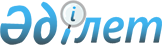 О проекте Указа Президента Республики Казахстан "О Банке развития Казахстана"Постановление Правительства Республики Казахстан от 27 декабря 2000 года N 1894     Правительство Республики Казахстан постановляет:     Внести на рассмотрение Президента Республики Казахстан проект Указа Президента Республики Казахстан "О Банке развития Казахстана".     Первый заместитель     Премьер-Министра     Республики Казахстан                                                           Проект                     Указ Президента Республики Казахстан                        "О Банке развития Казахстана" 

       В целях дальнейшего совершенствования и повышения эффективности государственной инвестиционной деятельности, развития производственной инфраструктуры и обрабатывающих производств, содействия в привлечении внешних и внутренних инвестиций в реальный сектор экономики постановляю: 

      1. Правительству Республики Казахстан в срок до 1 июля 2001 года создать закрытое акционерное общество "Банк развития Казахстана" (далее - Банк). 

      2. Определить основными задачами деятельности Банка: 

      1) кредитование и/или гарантирование на средне- и долгосрочной основе расширения и модернизации действующих предприятий, а также создания новых производств; 

      2) исполнение функций финансового агента по инвестиционным проектам, реализуемым за счет республиканского и местных бюджетов на возмездной или безвозмездной основе. 

      3. Правительству Республики Казахстан в установленном законодательством порядке: 

      1) в месячный срок разработать и внести на рассмотрение Президента Республики Казахстан проект Концепции деятельности Банка;     2) в двухмесячный срок разработать проекты необходимых законодательных актов, связанных с созданием банка;     3) принять иные меры, вытекающие из настоящего Указа.      4. Акимам областей, городов Астаны и Алматы при разработке и уточнении местных бюджетов на 2001 год предусмотреть бюджетные программы, обеспечивающие участие в уставном капитале создаваемого Банка.     5. Настоящий Указ вступает в силу со дня подписания.     Президент Республики Казахстан(Специалисты: Склярова И.В.,              Умбетова А.М.)     
					© 2012. РГП на ПХВ «Институт законодательства и правовой информации Республики Казахстан» Министерства юстиции Республики Казахстан
				